По целевой программе классный руководитель  и педагог- психолог Шайхова Ш.М. провела  классный час на тему: «Безнадзорность и беспризорность».  Присутствовали 10 учащихся . Цель классного часа  Профилактика преступлений и правонарушений среди несовершеннолетних, воспитание правового сознания учащихся.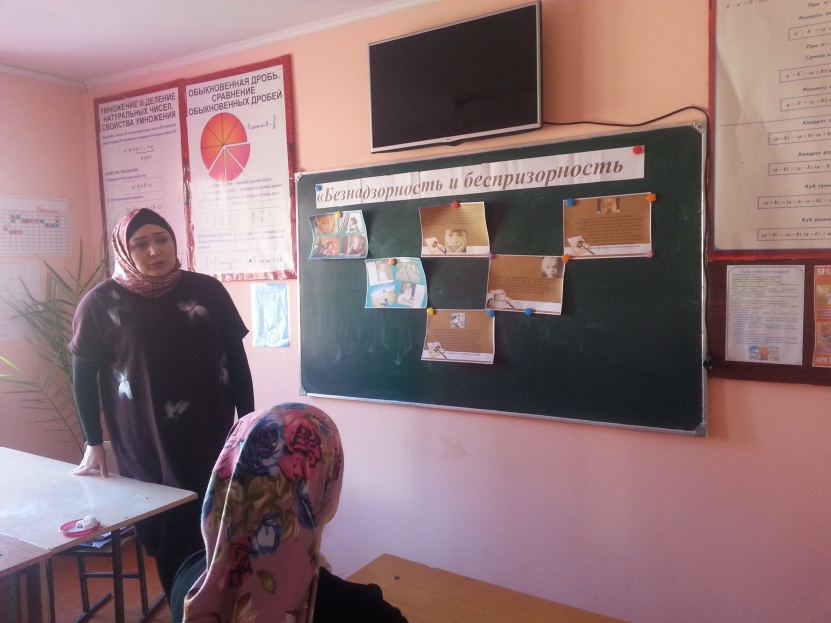 